 Орієнтовна вартість проекту. Спортивно-ігрового майданчика «Зоряне містечко»(всі складові проекту (матеріали та послуги), які необхідні для його реалізації, та  їх орієнтовна вартість)№ з/пПерелік видатківОрієнтовна вартість, грн.1. Спортивний комплекс 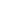 200 000 грн2. Спортивний комплекс «Політ» 40 000 грн3. Покриття м’яке 50 м. кв.50 000 грн4. Перешкода для велоспорту (5 об’єктів)  50 000 грн5. Тенісний стіл вуличний (2 обєкта)20 000 грн6. Вуличний турнік з брусами  10 000 грн7. Орбітрек (2 шт) 15 000 грн8.Лавка для пресу 5 000 грн9.Велосипедна парковка (2 шт) 5 000 грн10.Геодезичні дослідження  10 000 грн11.Роботи зі встановлення 50 000 грн12.Гойдалка 10 000 грн13.Проектно кошторисна документація.20 000 грн14.Непередбачувані витрати (інфляція, зростання вартості і т.п.)15 000 грнРазом:Разом:500 000 грн